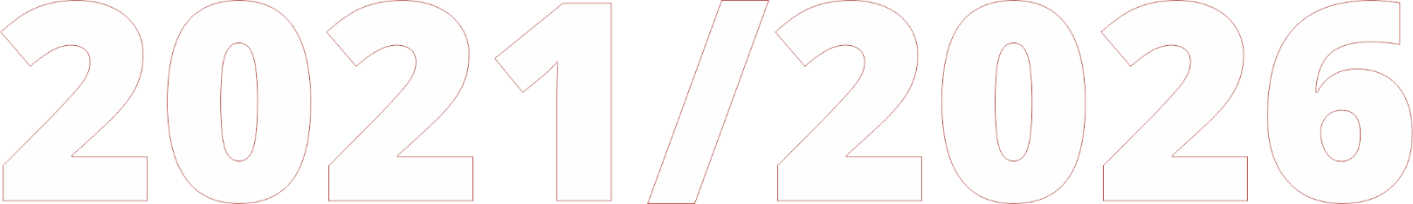 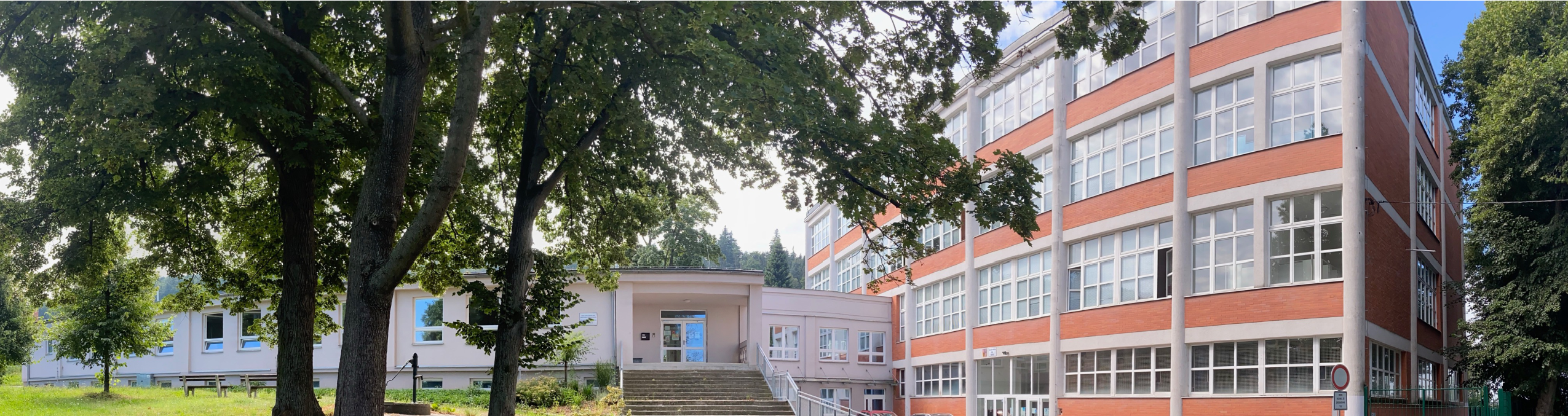 ZÁKLADNÍ ŠKOLA ZLÍN, MOSTNÍ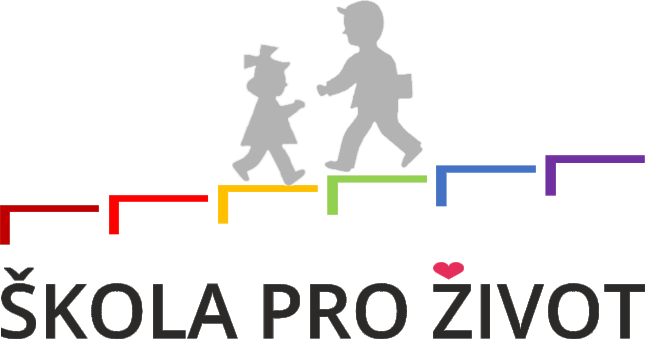 Preventivní strategie školy na období 2021 – 2026Školní preventivní strategie je dlouhodobým preventivním programem pro školy a školská zařízení. Je součástí školního vzdělávacího programu, který vychází z příslušného rámcového vzdělávacího programu, popř. přílohou dosud platných osnov a učebních plánů. Jasně definuje dlouhodobé a krátkodobé cíle, je naplánována tak, aby mohla být řádně uskutečňována. Přizpůsobuje se kulturním, sociálním či politickým okolnostem i struktuře školy či specifické populaci jak v rámci školy, tak v jejím okolí, respektuje rozdíly ve školním prostředí. Oddaluje, brání nebo snižuje výskyt rizikových forem chování, zvyšuje schopnost žáků a studentů činit informovaná a zodpovědná rozhodnutí. Má dlouhotrvající výsledky, pojmenovává problémy z oblasti rizikových forem chování. Pomáhá zejména těm jedincům, kteří pocházejí z nejvíce ohrožených skupin  při zajištění jejich lidských práv a povinností. Podporuje zdravý životní styl, tj. harmonickou rovnováhu tělesných a duševních funkcí s pocitem spokojenosti, chuti do života, tělesného i duševního blaha (výchova ke zdraví, osobní a duševní hygiena, výživa a pohybové aktivity). Poskytuje podněty ke zpracování Minimálního preventivního programu.Základním principem primární prevence rizikového chování u žáků je výchova k předcházení a minimalizaci rizikových projevů chování, ke zdravému životnímu stylu, k rozvoji pozitivního sociálního chování a rozvoji psychosociálních dovedností a zvládání zátěžových situací osobnosti s cílem zabránit výskytu rizikového chování.Priority školní preventivní strategiezvyšování schopnosti žáků činit zodpovědná rozhodnutípodpora vhodných volnočasových aktivitpodpora zdraví, výchova ke zdravému životnímu stylu, k osvojení pozitivního sociálního chování a rozvoje osobnostirealizace preventivních programů, besed a projektůbudování pozitivního klimatu tříd a školyspolupráce se zákonnými zástupci/rodičiprůběžné sledování konkrétních podmínek a situace ve škole z hlediska výskytu rizikového chováníspolupráce s dalšími organizacemisnižování, oddálení výskytu projevů rizikového chováníPersonální zajištění prevenceMgr.věra Kundratová – ředitelka školy, vera.kundratova@zsp-mostni.czMgr. Michaela Fenclová – zástupce ředitele, michaela.fenclova@zsp-mostni.cz Mgr. Irena Langerová – školní metodik prevence, irena.langerova@zsp-mostni.czMgr. Irena Langerová – výchovná poradkyně, irena.langerova@zsp-mostni.czŠkolní metodik prevencevypracování Hodnocení MPPvypracování MPP a zajištění jeho plněníkoordinace, informace a poradenství v rámci prevencespolupráce s okresním metodikem prevence, účast na poradách organizovaných pedagogicko - psychologickou poradnouspolupráce se školskými a dalšími krizovými, poradenskými a preventivními zařízeními, se zařízeními realizujícími vzdělávání v prevenci a s institucemi zajišťujícími sociálně-právní ochranu dětí a mládežespolupráce s třídními učiteli, školním psychologem, výchovným poradcem a vedením školysledování a včasné odhalení vzniku a projevu rizikového chování, navržení vhodného řešení, zajištění následného ošetřeníspolupráce s rodiči, vedení výchovných komisíspolupráce s OSPODindividuální práce s žáky s výchovnými problémyvedení si písemných záznamů o své činnosti, o práci se žákypředávání odborných informací, letáků o problematice rizikového chování, o nabídkách programů a projektůúčast na seminářích a školeníchprezentace činnosti prevence uskutečněné na školepráce se žáky ohrožených školním neúspěchemspolupráce s třídními učiteli; sledování vysoké absence, podezření skrytého záškoláctví a neomluvené absenceVýchovný  a kariérový poradcepomoc při problémech s chováním žáků a následné řešení konkrétních situací (agresivní chování, vulgarismy, porušování pravidel apod.)spolupráce se sociálními kurátoryspolupráce s SPCspolupráce s třídními učiteli a vyučujícímizajišťovat součinnost mezi žáky a SPCpomoc při realizaci závěrů vyšetření, navrhovaných opatřeních a doporučeníchspolupráce se středními školami v rámci kariérového poradenství (exkurze,dny otevřených dveří SŠ, Burza SŠ Zlínského kraje)poradenství pro vycházející žáky a jejich rodičespolupráce s Informačním a poradenským střediskem ÚP ve Zlíněinformuje žáky o možnostech hledání zaměstnání prostřednictvím inzerátů v hromadných sdělovacích prostředcích včetně internetuTřídní učitelé, pedagogičtí pracovnícipodílet se na realizaci MPP a sledování vztahů ve tříděsvědomité provádění dozorů, odvádění žáků po ukončení výukadůslednost TU při omlouvání absencí žákůzačlenění problematiky prevence do vhodných předmětůmotivovat žáky k vytvoření pravidel třídy a sledovat jejich důsledné dodržování (klima třídy)spolupráce s metodičkou prevencerespektovat individualitu žákaspolupracovat při preventivních programech pro žákyzachycují varovné signály rozvoje PRCH ve tříděvést žáky k respektování odlišností jakéhokoliv druhuŘeditelka školyschvaluje MPP a jeho hodnocenívytváří prostor k realizaci MPPúčastní se řešení problémů související s výskytem rizikového chování ve školeumožňuje účast metodika prevence na seminářích a dalším vzděláváníCílové skupinyžáci 1. a 2. StupněrodičeŽáci školyaktivní zapojení do akcí, které na škole probíhajímožnost navštěvovat zájmové aktivity v rámci družinyúčast na besedách a preventivních aktivitáchporadenství při volbě povolání a vyšetření profesní orientacenaučit žáky spolupracovat se ŠMP,VPRodiče žákůinformovanost rodičů o primární prevenci na školeschůzka rodičů vycházejících žáků k volbě povolánídostatečná oboustranná informovanost o případných negativních jevech, společné řešení problémuúčast na akcích pořádaných školouinformovat rodiče, kde si mohou najít informace o MPP školyposkytnou rodičům informace o organizacích a subjektech zabývajících se prevencí rizikového chováníKompetence žáků1.-3. ročníkžáci mají povědomí o škodlivosti kouření a pití alkoholumají vědomosti o zdravém životním styluzískávají vztah k pohybovým aktivitámseznámí se s pravidly slušného chování, vztahy v rodině, smysluplného trávení volného času3.-5. ročník zvyšování tělesné kondicepéče o tělochování v divadle, kině, knihovně apod.komunikace mezi vrstevníky a dospělýmipovědomí o zdraví jako základní lidské hodnotěosvojují si znalosti o zdravém životním stylu6.-9. ročníkdokáží pojmenovat zdravotní rizika spojená s užíváním tabákových výrobků a pitím alkoholuchápou zdraví jako základní lidskou hodnotuznají základní způsob odmítání návykových látek ve styku s vrstevníkyznají hodnotu zdraví a nevýhody špatného zdravotního stavumají vědomost, jak udržovat zdravíosvojují si vědomosti o zdravém životním styluznají význam harmonických mezilidských vztahů pro ZŽS a zdravíseznamují se s vhodnými způsoby řešení neshod se spolužáky, řešení sporů nenásilným způsobemseznamují se s vhodnými způsoby chování a komunikace v různých životních situacíchumí zhodnotit vhodné a nevhodné zdravotní návykyznají pozitivní vliv aktivního pohybu, relaxace, duševní hygienymají znalosti o komunikaci se specializovanými službami(linka důvěry, krizová centra)ví, že je důležité odmítat projevy násilí a brutalitymají znalosti o nebezpečí závislosti na sociálních sítíchFormy a metody práce pedagogických pracovníků v rámci prevence1.stupeňPrevenci řeší většinou třídní učitel nebo je realizován preventivním programem zvenčí. S oblastí primární prevence se žáci setkávají v prvouce, přírodovědě, vlastivědě a dalších předmětech. 2. stupeňPráce na druhém stupni je velmi důležitá. S oblastí prevence se žáci setkávají zejména v občanské výchově, výchově ke zdraví, občanské výchově, přírodopisu, chemii, zeměpisu a dalších.Příklady metod práce pro učitele na 1. a 2. stupnivýkladsamostatná práce, domácí přípravaprojektové vyučovánískupinová práceprožitkové metodyvyužití materiálů z oblasti primární prevenceCíle školní preventivní strategieDlouhodobévést žáky ke zdravému životnímu styluvést žáky k dodržování stanovených pravidel (školní řád, třídní pravidla, pravidla slušného chování)výchova ke kritickému myšlenívýchova k odolnosti vůči manipulativnímu jednání (budovat postoje k odmítání návykových látek)vést žáky k bezpečnému užívání komunikačních a informačních technologií (zdůrazňovat rizika spojená s užíváním PC a internetu)vést žáky k ohleduplnému chováníminimalizovat výskyt agresivního chování a vulgarismůvýchova k péči o prostředí, ve kterém se pohybujemevést žáky k smysluplnému trávení volného časuvést žáky k odmítavým postojům proti rasismuzapojit do problematiky prevence celý pedagogický sborzapojit rodiče do aktivit školyStřednědobéprůběžně sledovat klima třídy a vytipovat žáky s problematickými vztahy a chovánímnaučit žáky rozpoznat projevy rizikového chování a krizové situace, umět v těchto případech vhodně reagovatpodporovat sportovní a kulturní aktivity žákůposilovat dobré vztahy na pracovištibudovat atmosféru důvěry mezi žáky a pedagogyprohlubovat spolupráci s rodičizaměřit se dobré výsledky žáků, umět je ocenitKrátkodobésestavovat MPP, který je změřen na aktuální situaci ve školebudovat pozitivní vztahy v třídních kolektivech, ve školezajistit vhodné prožitkové preventivní programy a besedy s extérními pracovníkyzískat přehled o všech nebezpečích a formách rizikového chováníprůběžně sledovat klima třídy, školy, pracovat s žáky s problémovým chovánímposilovat zdravé sebevědomí žáků (oceňovat pozitivní projevy dětí v různých oblastech – vyzvednout je na pdg. radách, TS, webových stránkách školy)informovat rodiče o možnostech získávání informací a rad v oblasti prevence rizikového chování žákůpodpora vzdělávání pedagogů v oblasti prevence rizikového chování dětísledovat novinky a trendy v oblasti prevence rizikového chování (využívat odbornou literaturu, časopisy)Nadstavbové aktivityŘada školních aktivit a akcí s primární prevencí přímo nebo nepřímo souvisí. Zkušenosti t primární prevence naznačují, že ji nelze omezit jen na vyučovací hodiny a besedy s odborníky ve třídě. Problematika je natolik důležitá, proto by žáci měli poznat a prožít mnohem více. K tomu slouží např.:Tématické výlety ( např. s Lesy ČR, Putování po rozhlednách Zlínského kraje, výlety s ekologickou a přírodovědnou tématikou apod. )Soutěž o velikonoční Vajíčko, květinové odpoledne, Vánoční shromáždění, Závěrečné společné shromáždění (škola má příležitost prezentovat se před zákonnými zástupci žáků)Zájmové činnosti v rámci družiny, Čtenářský kroužekProjekty Den Země, Týden zdraví na naší škole, Cesta není hřiště, Multimediální projekt, Ochrana člověka za mimořádných událostí, Obědy pro děti, Mléko do škol, Ovoce do školSpolupráce se zákonnými zástupciTřídní schůzky, třídní učitelé, vychovatelé, vedení školy, ˇMPŽákovské knížky, ZpravodajeAkce pro rodičeŠkolská radaWebové stránky školySpolupráce s dalšími subjektySPC Úřad práce ve ZlíněPolicie ČRHasičský záchranný sborStřední zdravotní školaOSPOD ZlínSOU a OU Zlínského krajeUnie KompasCentrum komplexní péče ve Zlínském kraji – Společnost podané ruceKrajský a okresní metodik prevenceDětští psychologové a psychiatřiVzdělávání v rámci prevenceVzdělání v rámci prevence je nutné, protože styl, metody práce i chování žáků se neustále proměňuje dle současné, aktuální situace. Tím je proměnlivé i klima celé školy. Vzdělávat se by měl nejen metodik prevence, ale i celý pedagogický sbor.ŠMPVýchovný poradcePedagogičtí pracovníciVedení školyPlatná legislativaMetodické doporučení k primární prevenci rizikového chování u dětí, žáků a studentů ve školách a školských zařízeních č. j. 21291/2010-28. Metodický pokyn MŠMT k prevenci a řešení šikanování mezi žáky škol a školských zařízení, č. j.: 22294/2013-1, nově k 1. 9. 2017 č. j. 21149/2016 Metodický pokyn MŠMT k jednotnému postupu při omlouvání nepřítomnosti žáků ve škole a při prevenci postihu záškoláctví, č. j.:10194/2002-14. Vyhláška č. 72/2005 Sb., o poskytování poradenských služeb ve školách a školských poradenských zařízeních. Vyhláška 116/2011, kterou se mění vyhláška č. 72/2005. Metodický pokyn MŠMT k výchově proti projevům rasismu, xenofobie a intolerance č.j.: 14 423/99-22. Zákon č. 561/2004 Sb., o předškolním, základním, středním, vyšším odborném a jiném vzdělávání (školský zákon), ve znění zákonů č.383/2005 Sb., č. 112/2006 Sb., č. 158/2006 Sb., č. 161/2006      Mgr.Irena Langerová				               Mgr.Věra Kundratová    školní metodik prevence                                                     ředitelka školy